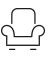 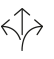 Tests réalisés	Serrures et ferrures de bâtiment – Ferrures pour portes coulissantes et pliantes selon EN 1527 / 2020– Durée de la fonctionnalité : catégorie 6 (catégorie la plus élevée = 100’000 cycles)Garantie	Hawa garantit le bon fonctionnement des produits livrés par ses soins et la durabilité de tous les composants, à l’exception des pièces d’usure, pour une période de 2 ans à compter du transfert du risque.Version du produit	Hawa Junior 100 B Acoustics composé d'un rail de roulement (épaisseur de la paroi en aluminium 2,9 mm), chariots roulement à billes, (200'000 cycles testés), SoftStop, profil porteur et sabot, jeu de joints horizontaux, joints verticaux.En option :(	) Chariot avec galets en matière plastique et étrier de suspension +11 mm/+20 mm(	) Cache à clipser pour rail de roulement(	) Bandeau d'extrémité, aluminiumInterfaces	Panneau de porteRainure de profil porteur et de joint en haut (H × L) 30 × 31 mmRainure de guidage et de joint en bas (H × L) 30 × 23 mmFixation vissée des profils porteurs et des joints horizontauxRainure pour joint vertical 4 x 4 mmPlan des joints verticauxLa surface d'appui pour le joint vertical doit être réalisée par le client (saillie de 6 mm min. par rapport à la structure murale)Dimension de la fente par rapport au solLe jeu du sol de 8 à 12 mm peut être compensé par le joint